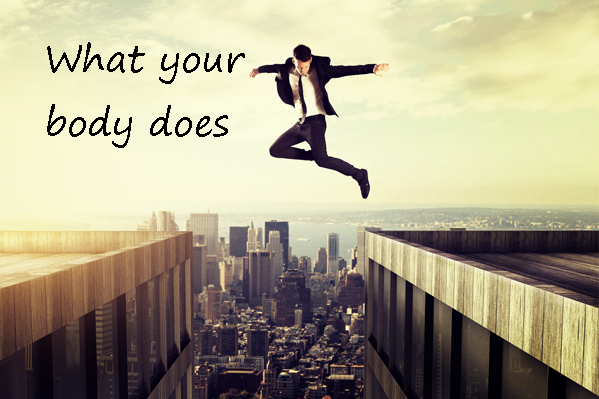 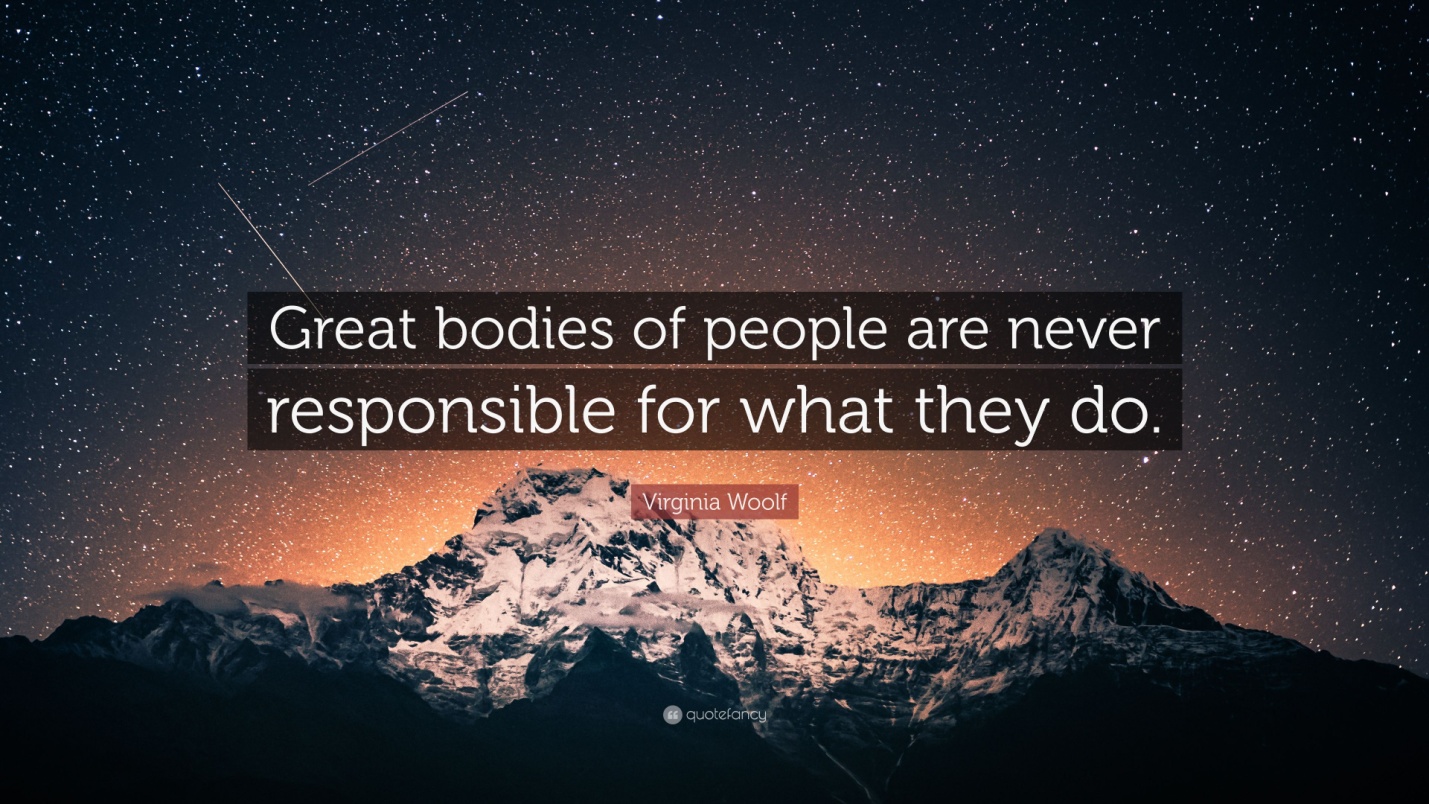 I. Quizlet.https://quizlet.com/320676412/flashcardsII. Match the verbs on the left with a suitable part of the body on the right.III. Complete each sentence.IV. Complete the sentences with a word from the box.V. Put the words in the sentences below.Answers:II. Match the verbs on the left with a suitable part of the body on the right.1. b    2. g    3. f    4. e     5. a     6. d     7. cIII. Complete each sentence.IV. Complete the sentences with a word from the box.V. Put the words in the sentences below.1. blow a. your knees2. shakeb. your nose3. combc. your nails4. foldd. your head5. bende. your arms6. nodf. your hair7. biteg. handssmile     breathe       laugh      bite      blow      shake       nod      cry       yawn1. People often             when they’re happy or being polite.2. People often           quickly after running.3. People         when they’re happy or when someone says something funny.4. People may         their nails when they’re nervous.5. People       their nose when they have a cold6. People        their head when they want to say “no”.7. People         their head when they mean “yes”.8. People        when they’re sad, unhappy or possibly when they’re very happy.9. People          when they’re tired or bored.      shake        blow        fold         bite        breathe         bend       comb1. My mother gets very angry with me when I       my nails.2. The President will come into the room and      hands with everyone.3. I sometimes forget to      my hair in the morning.4. In football team photographs, the players usually        their arms.5. Since I hurt my leg in the accident, it’s been difficult to       my knees.6. I had to       my nose in the middle of the lecture - it was a bit embarrassing.7.  It’s lovely to come up to the mountains and     fresh air.blink     blow your nose     breathe      chew      cough      crawl     cryfrowned     laughing     lie down      nodded     smell     smile     sneezing    touchwhistle      winked       yawning1. Babies can't walk straight away. They usually        first.2. The photographer asked everyone to     and look happy before he took the photo.3. If you can't sing, you can always try to      the tune instead.4. Something in his eye made him     .5. You haven’t stopped       for the past twenty minutes. Cheryl! You must be tired. You‘d better go to bed.6. The TV program was really funny and they couldn’t stop       .7. You should always          your food properly before swallowing it.8. There was a large sign in the museum telling people not to     anything.9. The ﬁlm was so sad that, it made him     .10. She bent down to     the flower.11. I      at her to show that I was only joking.12. Jane’s father        as he read her terrible school report.13. I’m feeling rather tired. I think I’ll go and        for a while.14. Stop sniffing, David! Take out your handkerchief and       properly!15. She        her head to show that she agreed with me.16. You wouldn’t       so much if you gave up smoking!17. I can’t stop       . I think I must have caught a cold.18. The doctor asked her to       deeply.1. blow a. your knees2. shakeb. your nose3. combc. your nails4. foldd. your head5. bende. your arms6. nodf. your hair7. biteg. handssmile     breathe       laugh      bite      blow      shake       nod      cry       yawn1. People often  smile when they’re happy or being polite.2. People often breathe quickly after running.3. People laugh when they’re happy or when someone says something funny.4. People may bite their nails when they’re nervous.5. People blow their nose when they have a cold6. People shake their head when they want to say “no”.7. People nod their head when they mean “yes”.8. People cry when they’re sad, unhappy or possibly when they’re very happy.9. People yawn when they’re tired or bored.      shake        blow        fold         bite        breathe         bend       comb1. My mother gets very angry with me when I bite my nails.2. The President will come into the room and shake hands with everyone.3. I sometimes forget to comb my hair in the morning.4. In football team photographs, the players usually fold their arms.5. Since I hurt my leg in the accident, it’s been difficult to bend my knees.6. I had to blow my nose in the middle of the lecture - it was a bit embarrassing.7.  It’s lovely to come up to the mountains and breathe fresh air.blink     blow your nose     breathe      chew      cough      crawl     cryfrowned     laughing     lie down      nodded     smell     smile     sneezing    touchwhistle      winked       yawning1. Babies can't walk straight away. They usually crawl first.2. The photographer asked everyone to smile and look happy before he took the photo.3. If you can't sing, you can always try to whistle the tune instead.4. Something in his eye made him blink.5. You haven’t stopped yawning for the past twenty minutes. Cheryl! You must be tired. You‘d better go to bed.6. The TV program was really funny and they couldn’t stop laughing.7. You should always chew your food properly before swallowing it.8. There was a large sign in the museum telling people not to touch anything.9. The ﬁlm was so sad that, it made him cry.10. She bent down to smell the flower.11. I winked at her to show that I was only joking.12. Jane’s father frowned as he read her terrible school report.13. I’m feeling rather tired. I think I’ll go and lie down for a while.14. Stop sniffing, David! Take out your handkerchief and blow your nose properly!15. She nodded her head to show that she agreed with me.16. You wouldn’t cough so much if you gave up smoking!17. I can’t stop sneezing. I think I must have caught a cold.18. The doctor asked her to breathe deeply.